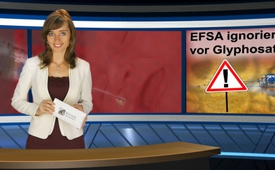 EFSA ignoriert Warnungen vor Glyphosat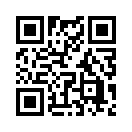 Die Europäische Behörde für Lebensmittelsicherheit ignoriert Warnungen über Glyphosat. Glyphosat ist ein weltweit eingesetztes Unkrautbekämpfungsmittel, welches von mindestens 91 Chemieunternehmen in 20 Ländern hergestellt wird.Die Europäische Behörde für Lebensmittelsicherheit ignoriert Warnungen über Glyphosat. Glyphosat ist ein weltweit eingesetztes Unkrautbekämpfungsmittel, welches von mindestens 91 Chemieunternehmen in 20 Ländern hergestellt wird.
Dr. Stephanie Seneff vom Massachusetts Institute of Technology leitet eine 30-Jahresstudie über den Zusammenhang zwischen Ernährung und Krankheiten. Sie ist zu folgenden Ergebnissen gekommen: 
Glyphosat tötet die nützlichen Darmbakterien und macht die in vielen Impfstoffen für Kinder enthaltenen Chemikalien wie Aluminium, Quecksilber und Glutamin erheblich giftiger. Zudem greift Glyphosat vor allem Leber und Nieren an und hindert deswegen den Körper, sich von Glyphosat und anderen aufgenommenen Giften zu reinigen. Es hemmt außerdem die Fähigkeit der Leber, Vitamin D zu aktivieren, was den zunehmenden Vitamin-D-Mangel in der Bevölkerung erklärt. Zudem verursacht Glyphosat Allergien, Glutenunverträglichkeit und andere Darmprobleme. 
Man bedenke, dass nach Untersuchungen von ÖKO-TEST bei sieben von zehn untersuchten Großstädtern in Deutschland Glyphosat im Urin nachgewiesen werden konnte. Da acht von zehn deutschen Brötchen glyphosatbelastet sind, ist Glyphosat offensichtlich ein Gift, das dazu beiträgt, die Gesundheit der gesamten Bevölkerung zu ruinieren. 

Angesichts dieser Zusammenhänge ist es ein Skandal, dass die Europäische Behörde für Lebensmittelsicherheit bei ihrer Neubewertung der gesundheitlichen Risiken durch Glyphosat die Ergebnisse dieser Studie ignoriert und sich für eine Wiederzulassung ausspricht. 

Dies belegt wieder einmal mehr, dass überall Menschen sitzen – auch in der Europäische Behörde für Lebensmittelsicherheit – denen es nicht um das Wohl der Menschen geht. Mehr Informationen zu diesem Thema erhalten sie in unserer Sendung: Glyphosat – Lobbyismus auf Kosten von Gesundheit und Leben der Bevölkerung, welche Sie unter dem eingeblendeten Link ansehen können (www.kla.tv/8312).von gan.Quellen:http://pravda-tv.com/2014/12/30-jahres-studie-wissenschaftlerin-bringt-genfood-mit-autismus-in-verbindung-video/
http://info.kopp-verlag.de/medizin-und-gesundheit/was-aerzte-ihnen-nicht-erzaehlen/jonathan-benson/mit-aerztin-entlarvt-verbindung-zwischen-glyphosat-gvo-und-der-autismus-epidemie.html
http://www.oekotest.de/cgi/index.cgi?artnr=11799&gartnr=90&bernr=04Das könnte Sie auch interessieren:#Glyphosat - www.kla.tv/GlyphosatKla.TV – Die anderen Nachrichten ... frei – unabhängig – unzensiert ...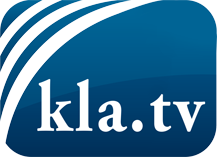 was die Medien nicht verschweigen sollten ...wenig Gehörtes vom Volk, für das Volk ...tägliche News ab 19:45 Uhr auf www.kla.tvDranbleiben lohnt sich!Kostenloses Abonnement mit wöchentlichen News per E-Mail erhalten Sie unter: www.kla.tv/aboSicherheitshinweis:Gegenstimmen werden leider immer weiter zensiert und unterdrückt. Solange wir nicht gemäß den Interessen und Ideologien der Systempresse berichten, müssen wir jederzeit damit rechnen, dass Vorwände gesucht werden, um Kla.TV zu sperren oder zu schaden.Vernetzen Sie sich darum heute noch internetunabhängig!
Klicken Sie hier: www.kla.tv/vernetzungLizenz:    Creative Commons-Lizenz mit Namensnennung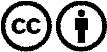 Verbreitung und Wiederaufbereitung ist mit Namensnennung erwünscht! Das Material darf jedoch nicht aus dem Kontext gerissen präsentiert werden. Mit öffentlichen Geldern (GEZ, Serafe, GIS, ...) finanzierte Institutionen ist die Verwendung ohne Rückfrage untersagt. Verstöße können strafrechtlich verfolgt werden.